Elément de raccordement asymétrique avec joint roulant USA 160-80Unité de conditionnement : 1 pièceGamme: K
Numéro de référence : 0055.0502Fabricant : MAICO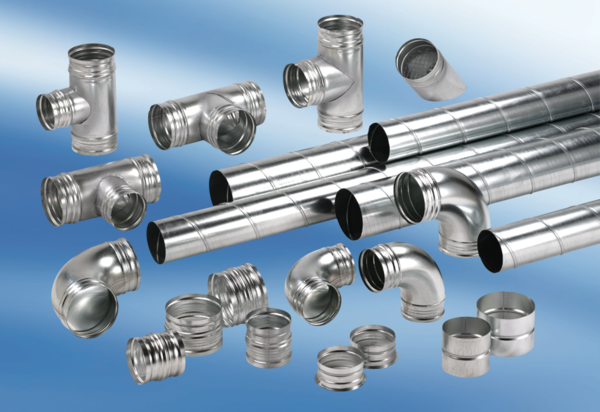 